Question 26/16 thanks you for the reply to our liaison and welcomes the inclusion of the needs of disabled drivers in your work.  In our accessibility work, we often find that the best information comes from people with disabilities and we encourage you to make contact with appropriate disability organisations and individuals with disabilities. In view of the importance of this point we suggest that some text be added to your Terms of Reference to emphasise it. Our suggestions are:In the Scope section, in the first paragraph, replace “…Standards Development Organizations (SDOs) and Government/Industry forums” with “…Standards Development Organizations (SDOs),  Government/Industry forums, organisations of persons with disabilities and users with disabilities.”In the list of work items replace “Liaison with other SDOs and government/industry forums” with “Liaison with other SDOs, government/industry forums, organisations of persons with disabilities and users with disabilities”_________________INTERNATIONAL TELECOMMUNICATION UNION
TELECOMMUNICATION
STANDARDIZATION SECTORSTUDY PERIOD 2009-2012INTERNATIONAL TELECOMMUNICATION UNION
TELECOMMUNICATION
STANDARDIZATION SECTORSTUDY PERIOD 2009-2012Joint Coordination Activity on Accessibility  human Factors (JCA-AHF)Doc. 164English onlyOriginal: EnglishSource:ITU-T SG 16ITU-T SG 16Title:Reply LS to FG Distraction on the needs of disabled driversReply LS to FG Distraction on the needs of disabled drivers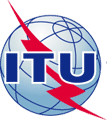 INTERNATIONAL TELECOMMUNICATION UNIONINTERNATIONAL TELECOMMUNICATION UNIONINTERNATIONAL TELECOMMUNICATION UNIONINTERNATIONAL TELECOMMUNICATION UNIONINTERNATIONAL TELECOMMUNICATION UNIONINTERNATIONAL TELECOMMUNICATION UNIONCOM 16 – LS 266 – ETELECOMMUNICATION
STANDARDIZATION SECTORSTUDY PERIOD 2009-2012TELECOMMUNICATION
STANDARDIZATION SECTORSTUDY PERIOD 2009-2012TELECOMMUNICATION
STANDARDIZATION SECTORSTUDY PERIOD 2009-2012TELECOMMUNICATION
STANDARDIZATION SECTORSTUDY PERIOD 2009-2012TELECOMMUNICATION
STANDARDIZATION SECTORSTUDY PERIOD 2009-2012TELECOMMUNICATION
STANDARDIZATION SECTORSTUDY PERIOD 2009-2012TELECOMMUNICATION
STANDARDIZATION SECTORSTUDY PERIOD 2009-2012TELECOMMUNICATION
STANDARDIZATION SECTORSTUDY PERIOD 2009-2012English onlyOriginal: EnglishEnglish onlyOriginal: EnglishEnglish onlyOriginal: EnglishQuestion(s):Question(s):26/1626/16Geneva, 21 November - 2 December 2011Geneva, 21 November - 2 December 2011Geneva, 21 November - 2 December 2011Geneva, 21 November - 2 December 2011LIAISON STATEMENTLIAISON STATEMENTLIAISON STATEMENTLIAISON STATEMENTLIAISON STATEMENTLIAISON STATEMENTLIAISON STATEMENTLIAISON STATEMENTSource:Source:ITU-T SG 16ITU-T SG 16ITU-T SG 16ITU-T SG 16ITU-T SG 16ITU-T SG 16Title:Title:Reply LS to FG Distraction on the needs of disabled driversReply LS to FG Distraction on the needs of disabled driversReply LS to FG Distraction on the needs of disabled driversReply LS to FG Distraction on the needs of disabled driversReply LS to FG Distraction on the needs of disabled driversReply LS to FG Distraction on the needs of disabled driversLIAISON STATEMENTLIAISON STATEMENTLIAISON STATEMENTLIAISON STATEMENTLIAISON STATEMENTLIAISON STATEMENTLIAISON STATEMENTLIAISON STATEMENTFor action to:For action to:For action to:Focus Group on Driver Distraction, ITU-T SG 12Focus Group on Driver Distraction, ITU-T SG 12Focus Group on Driver Distraction, ITU-T SG 12Focus Group on Driver Distraction, ITU-T SG 12Focus Group on Driver Distraction, ITU-T SG 12For comment to:For comment to:For comment to:-----For information to:For information to:For information to:JCA-AHFJCA-AHFJCA-AHFJCA-AHFJCA-AHFApproval:Approval:Approval:ITU-T SG 16 meeting (Geneva, 21 November - 2 December 2011)ITU-T SG 16 meeting (Geneva, 21 November - 2 December 2011)ITU-T SG 16 meeting (Geneva, 21 November - 2 December 2011)ITU-T SG 16 meeting (Geneva, 21 November - 2 December 2011)ITU-T SG 16 meeting (Geneva, 21 November - 2 December 2011)Deadline:Deadline:Deadline:15 March 201215 March 201215 March 201215 March 201215 March 2012Contact:Contact:William Pechey
UKWilliam Pechey
UKWilliam Pechey
UKWilliam Pechey
UKTel: 	+44 1491 681236
Fax: 	+ 44 870 432 1905
Email:	bpechey@computency.co.ukTel: 	+44 1491 681236
Fax: 	+ 44 870 432 1905
Email:	bpechey@computency.co.uk